Аналитический отчето проведении мероприятия «Кубик-рубик»	29 июля  2019 года в 18.00  на территории  МБУ «Большебейсугский СДК», на детской досуговой площадке «Радуга», в рамках творческих мероприятий было организовано и проведено мероприятие «Кубик-рубик». Данное мероприятие прошло в виде игровой программы в настольные игры. Также дети играли в настольный теннис. Завершился вечер досуговой площадки-дискотекой. Ответственными за организацию и проведение мероприятия были назначены работники культуры.  Охват 14 человек.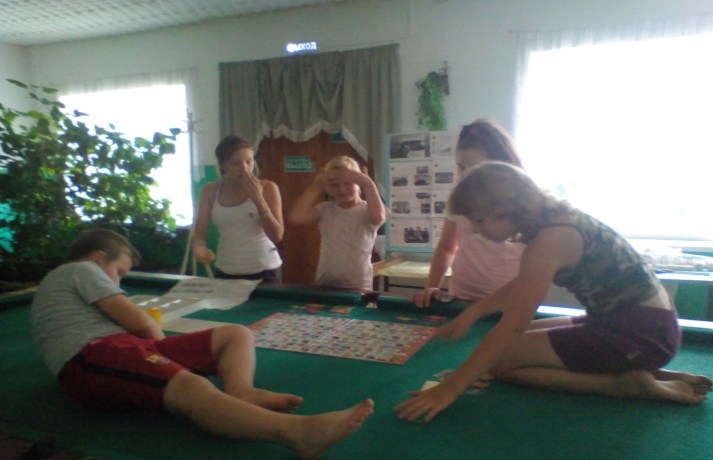 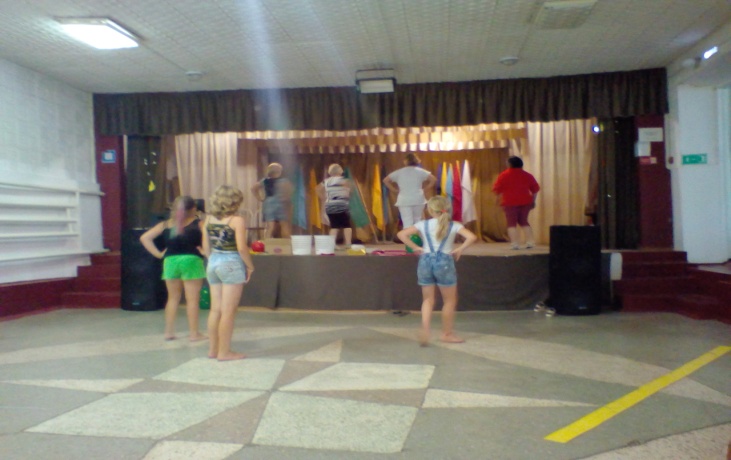 